Справка о результатах участия  обучающихся Кадырова Р.А.в предметных олимпиадах       Дана   учителю математики  МБОУ СОШ 43  г.Махачкала Кадырову Раджаб Ахмедовичу в том, что она подготовил участников  предметных олимпиад.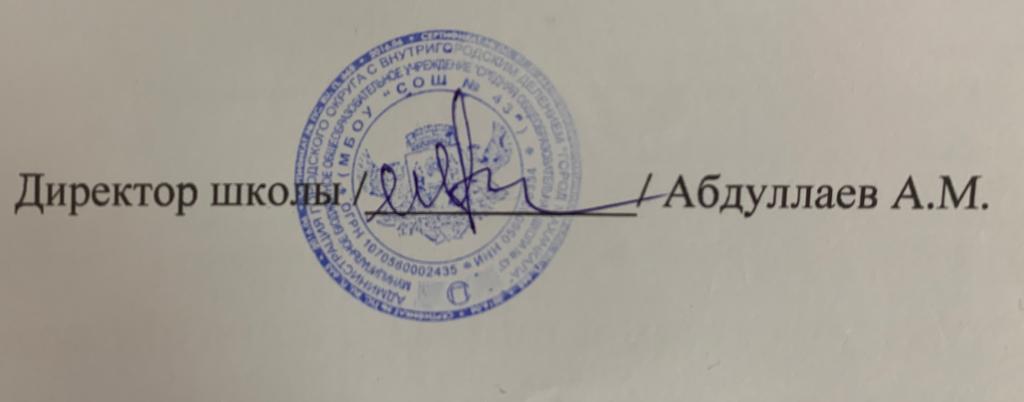 Ф.И. учащегосяУровеньОлимпиада, конкурсМестоПримечания1.Ибавова Марьям 7а классрегиональныйМатематическая олимпиада  имени П.А.Чебышева2 местоГрамота 2.Темирова Асият 7а классрегиональныйМатематическая олимпиада  имени П.А.Чебышева2 местоГрамота 3.Кадыров Султан 10 классрегиональныйМатематическая олимпиада  имени П.А.Чебышева  3 местограмота4.Квасова София  9 классРоссийскийВсероссийская олимпиада «Светоч знаний» (учебный предмет математика)2 местоДиплом   5.Абакаров Омар 10 классРоссийскийВсероссийская олимпиада «Светоч знаний» (учебный предмет математика)  2 местоДиплом 6.Абдуллаев МагомедРоссийскийВсероссийская  олимпиада Учи.ру по математике 1 местоДиплом 